ПРАВИТЕЛЬСТВО ХАНТЫ-МАНСИЙСКОГО АВТОНОМНОГО ОКРУГА - ЮГРЫПОСТАНОВЛЕНИЕот 5 апреля 2013 г. N 106-пО ПЛАНЕ СОЗДАНИЯ ОБЪЕКТОВ ИНВЕСТИЦИОННОЙ ИНФРАСТРУКТУРЫВ ХАНТЫ-МАНСИЙСКОМ АВТОНОМНОМ ОКРУГЕ - ЮГРЕСписок изменяющих документов(в ред. постановлений Правительства ХМАО - Югрыот 29.05.2014 N 199-п, от 05.12.2014 N 474-п)В целях реализации плана мероприятий по внедрению стандарта деятельности исполнительных органов государственной власти Ханты-Мансийского автономного округа - Югры по обеспечению благоприятного инвестиционного климата, утвержденного распоряжением Правительства Ханты-Мансийского автономного округа - Югры от 24 ноября 2012 года N 700-рп, в соответствии с Законом Ханты-Мансийского автономного округа - Югры от 31 марта 2012 года N 33-оз "О государственной поддержке инвестиционной деятельности в Ханты-Мансийском автономном округе - Югре" Правительство Ханты-Мансийского автономного округа - Югры постановляет:1. Утвердить прилагаемый Порядок формирования плана создания объектов инвестиционной инфраструктуры в Ханты-Мансийском автономном округе - Югре.2. Рекомендовать муниципальным образованиям Ханты-Мансийского автономного округа - Югры в пределах своих полномочий оказывать содействие исполнительным органам государственной власти Ханты-Мансийского автономного округа - Югры при формировании плана создания объектов инвестиционной инфраструктуры в Ханты-Мансийском автономном округе - Югре.ГубернаторХанты-Мансийскогоавтономного округа - ЮгрыН.В.КОМАРОВАПриложениек постановлениюПравительства Ханты-Мансийскогоавтономного округа - Югрыот 5 апреля 2013 года N 106-пПОРЯДОКФОРМИРОВАНИЯ ПЛАНА СОЗДАНИЯ ОБЪЕКТОВ ИНВЕСТИЦИОННОЙИНФРАСТРУКТУРЫ В ХАНТЫ-МАНСИЙСКОМ АВТОНОМНОМ ОКРУГЕ - ЮГРЕ(ДАЛЕЕ - ПОРЯДОК)Список изменяющих документов(в ред. постановлений Правительства ХМАО - Югрыот 29.05.2014 N 199-п, от 05.12.2014 N 474-п)I. Общие положения1. Настоящий Порядок определяет процедуру формирования ежегодного плана создания объектов инвестиционной инфраструктуры в Ханты-Мансийском автономном округе - Югре (далее - план) с целью информирования инвесторов о развитии в Ханты-Мансийском автономном округе - Югре транспортной, энергетической, социальной, инженерной, коммунальной и телекоммуникационной инфраструктур (далее - объекты инвестиционной инфраструктуры).2. Формирование плана осуществляет Департамент экономического развития Ханты-Мансийского автономного округа - Югры (далее - Депэкономики Югры).3. План формируется на электронном носителе.4. План размещается в сети Интернет на официальном сайте Депэкономики Югры в домене третьего уровня Единого официального сайта государственных органов Ханты-Мансийского автономного округа - Югры.5. Сведения из плана включаются в Территориальную информационную систему Ханты-Мансийского автономного округа - Югры (ТИС Югры) в соответствии с постановлением Правительства Ханты-Мансийского автономного округа - Югры от 30 марта 2012 года N 128-п "О Территориальной информационной системе Ханты-Мансийского автономного округа - Югры (ТИС Югры)".II. Формирование плана6. План формируется из сведений об объектах инвестиционной инфраструктуры, проектирование, строительство (реконструкция) которых осуществляется (планируется осуществлять) в текущем финансовом году с участием средств федерального бюджета, бюджета Ханты-Мансийского автономного округа - Югры, местных бюджетов, внебюджетных источников, предусмотренных государственными программами Ханты-Мансийского автономного округа - Югры, муниципальными программами и инвестиционными программами хозяйствующих субъектов с долей участия государственной собственности Ханты-Мансийского автономного округа - Югры или муниципальной собственности в уставных капиталах, государственных и (или) муниципальных унитарных предприятий, размер планируемых средств на строительство и (или) реконструкцию которых не менее 100 млн. рублей (далее - сведения об объектах инвестиционной инфраструктуры).(п. 6 в ред. постановления Правительства ХМАО - Югры от 05.12.2014 N 474-п)7. План формируется по форме в соответствии с таблицей.ТаблицаПлан создания объектов инвестиционной инфраструктурыв Ханты-Мансийском автономном округе - Югре(в ред. постановления Правительства ХМАО - Югрыот 05.12.2014 N 474-п)--------------------------------<*> По источнику "Бюджет" указывается объем финансирования на текущий год и плановый период.8. В план включаются сведения о следующих объектах инвестиционной инфраструктуры:а) автомобильные дороги;б) объекты железнодорожного транспорта;в) объекты трубопроводного транспорта;г) речные порты;д) аэродромы или здания и (или) сооружения, предназначенные для взлета, посадки, руления и стоянки воздушных судов;е) объекты производственной и инженерной инфраструктур аэропортов;ж) гидротехнические сооружения;з) объекты по производству, передаче и распределению электрической и тепловой энергии;и) объекты коммунальной инфраструктуры: объекты тепло-, газо- и энергоснабжения, централизованные системы горячего водоснабжения, холодного водоснабжения, водоотведения, переработки и утилизации (захоронения) бытовых отходов;к) объекты здравоохранения, в том числе объекты, предназначенные для санаторно-курортного лечения;л) объекты образования, культуры и спорта;м) сети связи.9. В план включаются сведения об объектах инвестиционной инфраструктуры, проектирование, строительство (реконструкция) которых в текущем финансовом году планируется:а) за счет средств, предусмотренных адресной инвестиционной программой Ханты-Мансийского автономного округа - Югры (далее также - автономный округ);б) за счет средств, предусмотренных соглашениями о социально-экономическом партнерстве, ежегодно заключаемыми автономным округом и хозяйствующими субъектами;в) за счет средств, предусмотренных программой по реализации договора между органами государственной власти Тюменской области, Ханты-Мансийского автономного округа - Югры и Ямало-Ненецкого автономного округа "Сотрудничество";г) за счет средств хозяйствующих субъектов с долей участия государственной собственности автономного округа в уставных капиталах;д) за счет средств хозяйствующих субъектов с долей участия муниципальной собственности в уставных капиталах;е) за счет средств государственных унитарных предприятий;(пп. "е" введен постановлением Правительства ХМАО - Югры от 05.12.2014 N 474-п)ж) за счет средств муниципальных унитарных предприятий;(пп. "ж" введен постановлением Правительства ХМАО - Югры от 05.12.2014 N 474-п)з) за счет средств некоммерческой организации "Фонд развития Ханты-Мансийского автономного округа - Югры".(пп. "з" введен постановлением Правительства ХМАО - Югры от 05.12.2014 N 474-п)9.1. В план включаются сведения об объектах инвестиционной инфраструктуры, источники финансирования создания (строительства/реконструкции) которых не определены, в случае если их создание (строительство/реконструкция) планируется осуществлять в соответствии с пунктом 6 настоящего Порядка.(п. 9.1 введен постановлением Правительства ХМАО - Югры от 05.12.2014 N 474-п)10. План на текущий финансовый год (далее - текущий год) формируется в срок до 31 января текущего года.11. В срок до 15 января текущего года представляют в Депэкономики Югры:а) Департамент по управлению государственным имуществом автономного округа (далее - Депимущества Югры) - сведения, указанные в подпунктах "г", "е" пункта 9, пункте 9.1 настоящего Порядка, в отношении объектов инвестиционной инфраструктуры, проектирование, строительство (реконструкция) которых осуществляется (планируется осуществлять) в соответствии с государственными программами Ханты-Мансийского автономного округа - Югры и инвестиционными программами хозяйствующих субъектов с долей участия государственной собственности Ханты-Мансийского автономного округа - Югры в уставных капиталах и государственных унитарных предприятий;б) муниципальные образования автономного округа - сведения, указанные в подпунктах "д", "ж" пункта 9, пункте 9.1 настоящего Порядка, в отношении объектов инвестиционной инфраструктуры, проектирование, строительство (реконструкция) которых осуществляется (планируется осуществлять) в соответствии с муниципальными программами и инвестиционными программами хозяйствующих субъектов с долей участия муниципальной собственности в уставных капиталах и муниципальных унитарных предприятий.(п. 11 в ред. постановления Правительства ХМАО - Югры от 05.12.2014 N 474-п)12. В случае изменений сведений, указанных в подпунктах "г", "д", "е", "ж" пункта 9, пункте 9.1 настоящего Порядка, Депимущества Югры и муниципальные образования в течение пяти рабочих дней со дня внесения таких изменений направляют в Депэкономики Югры сведения по форме в соответствии с таблицей для внесения изменений в план.(в ред. постановления Правительства ХМАО - Югры от 05.12.2014 N 474-п)КонсультантПлюс: примечание.Нумерация пунктов дана в соответствии с официальным текстом документа.14. Депэкономики Югры при получении сведений, указанных в пункте 12 настоящего Порядка, в течение десяти рабочих дней вносит изменения в план.15. В случае изменения сведений, указанных в подпунктах "а", "б", "в", "з" пункта 9 настоящего Порядка, Депэкономики Югры в течение десяти рабочих дней со дня внесения таких изменений вносит изменения в план.(в ред. постановления Правительства ХМАО - Югры от 05.12.2014 N 474-п)16. Ежегодно не позднее 1 марта года, следующего за отчетным, в Депэкономики Югры представляют:а) Депимущества Югры - отчет о реализации Плана в отношении объектов, представленных Депимущества Югры и включенных в План в соответствии с подпунктами "г", "е" пункта 9, пунктом 9.1 настоящего Порядка;б) муниципальные образования автономного округа - отчет о реализации Плана в отношении объектов, представленных муниципальными образованиями и включенных в План в соответствии с подпунктами "д", "ж" пункта 9, пунктом 9.1 настоящего Порядка.(п. 16 введен постановления Правительства ХМАО - Югры от 05.12.2014 N 474-п)17. Депэкономики Югры ежегодно в срок до 1 апреля формирует отчет о ходе реализации Плана и размещает его в сети Интернет на Инвестиционном портале Ханты-Мансийского автономного округа - Югры с сохранением всех предыдущих редакций ежегодных отчетов.(п. 17 введен постановления Правительства ХМАО - Югры от 05.12.2014 N 474-п)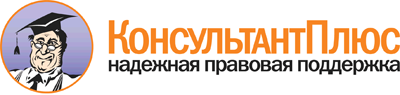  Постановление Правительства ХМАО - Югры от 05.04.2013 N 106-п
(ред. от 05.12.2014)
"О плане создания объектов инвестиционной инфраструктуры в Ханты-Мансийском автономном округе - Югре"
(вместе с "Порядком формирования плана создания объектов инвестиционной инфраструктуры в Ханты-Мансийском автономном округе - Югре") Документ предоставлен КонсультантПлюс

www.consultant.ru 

Дата сохранения: 21.12.2015 
 N п/пНаименование объектаМесторасположениеВид работ (строительство/реконструкция)Этап (проектирование/строительство)Планируемые сроки строительства/реконструкцииРазмер планируемых средств на реализацию проекта <*> (строительства/реконструкции)Источник финансированияНаименование документа, которым предусмотрено создание объекта (строительство/реконструкция)